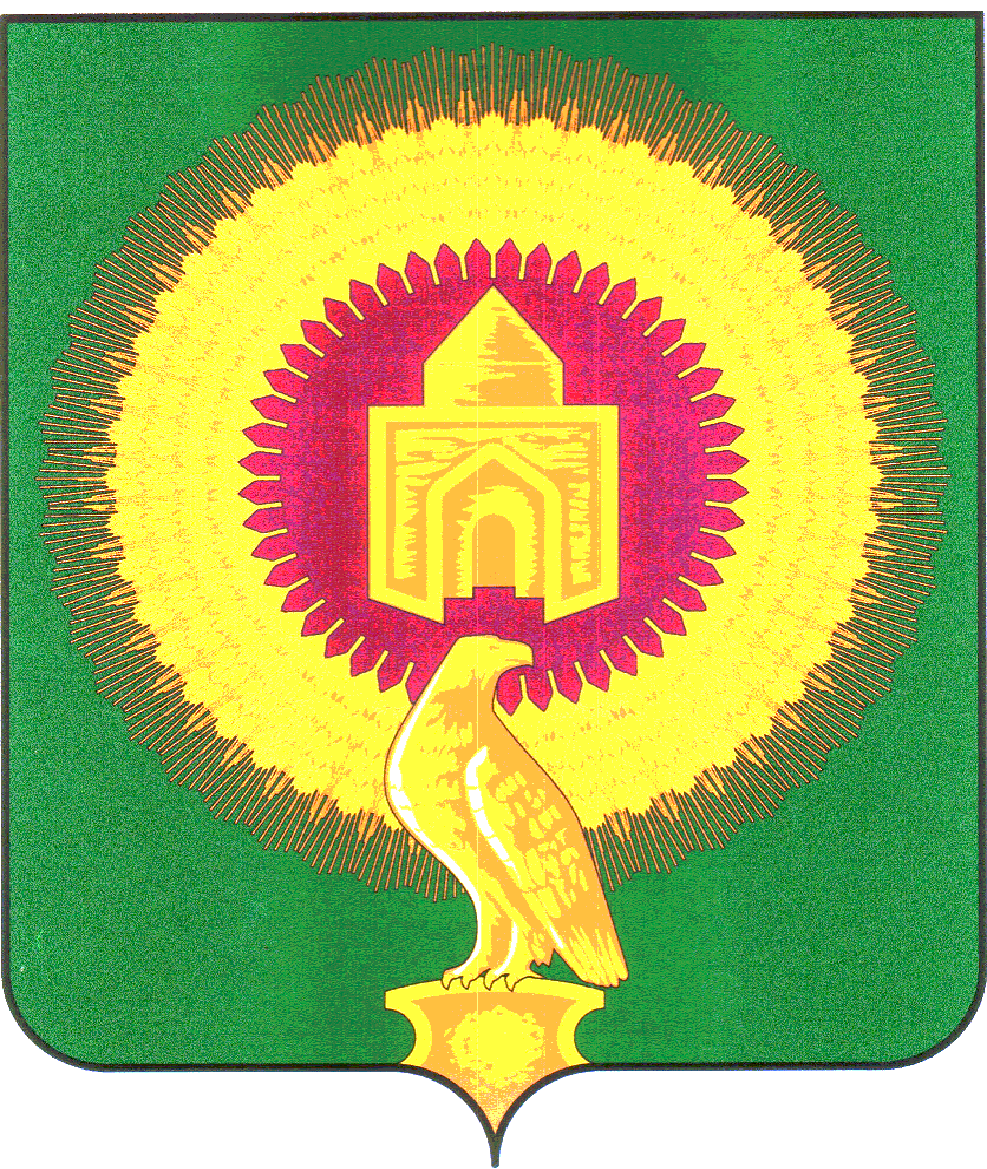 от «04» апреля     2022г. 	                                  №_15___ Об утверждении административного регламента  предоставления муниципальной услуги «Принятие на учет граждан в качестве нуждающихся в жилых помещениях на территории Кулевчинского сельского поселения Варненского муниципального района Челябинской области»В соответствии с Федеральным законом Российской Федерации от 06.10.2003г. №131-ФЗ "Об общих принципах организации местного самоуправления в Российской Федерации», Федеральным законом Российской Федерации от 27.07.2010г. №210-ФЗ "Об организации предоставления государственных и муниципальных услуг", Уставом Кулевчинского сельского поселения Варненского муниципального района Челябинской области, администрация Кулевчинского сельского поселения Варненского муниципального района Челябинской области ПОСТАНОВЛЯЕТ:1. Утвердить административный регламент предоставления муниципальной услуги «Принятие на учет граждан в качестве нуждающихся в жилых помещениях» (прилагается).2. Постановление вступает в силу после его официального опубликования.3. Контроль за исполнением постановления оставляю за собой.Глава Кулевчинского сельского поселения                                             В.П.Подберезная Административный регламент предоставления муниципальной услуги                         «Принятие на учет граждан вкачестве нуждающихся в жилых помещениях» на территории Кулевчинского сельского поселения Варненского муниципального района Челябинской области
Общие положенияПредмет регулирования Административного регламентаАдминистративный регламент предоставления муниципальной услуги «Принятие на учет граждан в качестве, нуждающихся в жилых помещениях» разработан в целях повышения качества и доступности предоставления муниципальной услуги, определяет стандарт, сроки и последовательность действий (административных процедур) при осуществлении полномочий «Принятие на учет граждан в качестве, нуждающихся в жилых помещениях» в Кулевчинском сельском поселении. Настоящий Административный регламент регулирует отношения, возникающие на основании Конституции Российской Федерации, Жилищного кодекса Российской Федерации, Налогового кодекса Российской Федерации, Федерального закона от 27 июля 2010 г. № 210-ФЗ «Об организации предоставления государственных и муниципальных услуг», устава Кулевчинского сельского поселения Варненского муниципального района Челябинской области.Круг ЗаявителейЗаявителями на получение муниципальной услуги являются физические лица - малоимущие и другие категории граждан, определенные федеральным законом, указом Президента Российской Федерации или законом субъекта Российской Федерации, нуждающиеся в жилых помещениях (далее - Заявитель).Интересы заявителей, указанных в пункте 1.2 настоящего Административного регламента, могут представлять лица, обладающие соответствующими полномочиями (далее - представитель).Требования к порядку информирования о предоставлении
государственной (муниципальной) услугиИнформирование о порядке предоставления муниципальной услуги осуществляется:непосредственно при личном приеме заявителя в администрацию Кулевчинского сельского поселения Варненского муниципального района Челябинской области (далее- Уполномоченный орган) или многофункциональном центре предоставления государственных и муниципальных услуг (далее - многофункциональный центр);по телефону в Уполномоченном органе или многофункциональном центре;письменно, в том числе посредством электронной почты, факсимильной связи;посредством размещения в открытой и доступной форме информации:в федеральной государственной информационной системе «Единый портал государственных и муниципальных услуг (функций)» (https://www.gosuslugi.ru/) (далее - ЕПГУ);на официальном сайте Уполномоченного органа http:// варна74.рф/kulevchinskoe  посредством размещения информации на информационных стендах Уполномоченного органа или многофункционального центра.Информирование осуществляется по вопросам, касающимся:способов подачи заявления о предоставлении муниципальной услуги;адресов Уполномоченного органа и многофункциональных центров, обращение в которые необходимо для предоставления муниципальной услуги;справочной информации о работе Уполномоченного органа (структурных подразделений Уполномоченного органа);документов, необходимых для предоставления муниципальной услуги и услуг, которые являются необходимыми и обязательными для предоставления муниципальной услуги;порядка и сроков предоставления муниципальной услуги;порядка получения сведений о ходе рассмотрения заявления о предоставлении муниципальной услуги и о результатах предоставления муниципальной услуги;по вопросам предоставления услуг, которые являются необходимыми и обязательными для предоставления муниципальной услуги;порядка досудебного (внесудебного) обжалования действий (бездействия) должностных лиц, и принимаемых ими решений при предоставлении муниципальной услуги.Получение информации по вопросам предоставления муниципальной услуги и услуг, которые являются необходимыми и обязательными для предоставления муниципальной услуги осуществляется бесплатно.При устном обращении Заявителя (лично или по телефону) должностное лицо Уполномоченного органа, работник многофункционального центра, осуществляющий консультирование, подробно и в вежливой (корректной) форме информирует обратившихся по интересующим вопросам.Ответ на телефонный звонок должен начинаться с информации о наименовании органа, в который позвонил Заявитель, фамилии, имени, отчества (последнее - при наличии) и должности специалиста, принявшего телефонный звонок.Если должностное лицо Уполномоченного органа не может самостоятельно дать ответ, телефонный звонок должен быть переадресован (переведен) на другое должностное лицо или же обратившемуся лицу должен быть сообщен телефонный номер, по которому можно будет получить необходимую информацию.Если подготовка ответа требует продолжительного времени, он предлагает Заявителю один из следующих вариантов дальнейших действий:изложить обращение в письменной форме;назначить другое время для консультаций.Должностное лицо Уполномоченного органа не вправе осуществлять информирование, выходящее за рамки стандартных процедур и условий предоставления муниципальной услуги, и влияющее прямо или косвенно на принимаемое решение.Продолжительность информирования по телефону не должна превышать 10 минут.Информирование осуществляется в соответствии с графиком приема граждан.По письменному обращению должностное лицо Уполномоченного органа, ответственный за предоставление муниципальной услуги, подробно в письменной форме разъясняет гражданину сведения по вопросам, указанным в пункте 1.5. настоящего Административного регламента в порядке, установленном Федеральным законом от 2 мая 2006 г. № 59-ФЗ «О порядке рассмотрения обращений граждан Российской Федерации» (далее - Федеральный закон № 59-ФЗ).На ЕПГУ размещаются сведения, предусмотренные Положением о федеральной государственной информационной системе «Федеральный реестр государственных и муниципальных услуг (функций)», утвержденным постановлением Правительства Российской Федерации от 24 октября 2011 года № 861.Доступ к информации о сроках и порядке предоставления муниципальной услуги осуществляется без выполнения заявителем каких-либо требований, в том числе без использования программного обеспечения, установка которого на технические средства заявителя требует заключения лицензионного или иного соглашения с правообладателем программного обеспечения, предусматривающего взимание платы, регистрацию или авторизацию заявителя или предоставление им персональных данных.На официальном сайте Уполномоченного органа, на стендах в местах предоставления муниципальной услуги и услуг, которые являются необходимыми и обязательными для предоставления муниципальной услуги, и в многофункциональном центре размещается следующая справочная информация:о месте нахождения и графике работы Уполномоченного органа и их структурных подразделений, ответственных за предоставление муниципальной услуги, а также многофункциональных центров;справочные телефоны структурных подразделений Уполномоченного органа, ответственных за предоставление муниципальной услуги, в том числе номер телефона-автоинформатора (при наличии);адрес официального сайта, а также электронной почты и (или) формы обратной связи Уполномоченного органа в сети «Интернет».В залах ожидания Уполномоченного органа размещаются нормативные правовые акты, регулирующие порядок предоставления муниципальной услуги, в том числе Административный регламент, которые по требованию заявителя предоставляются ему для ознакомления.Размещение информации о порядке предоставления муниципальной услуги на информационных стендах в помещении многофункционального центра осуществляется в соответствии с соглашением, заключенным между многофункциональным центром и Уполномоченным органом с учетом требований к информированию, установленных Административным регламентом.Информация о ходе рассмотрения заявления о предоставлении муниципальной услуги и о результатах предоставления муниципальной услуги может быть получена заявителем (его представителем) в личном кабинете на ЕПГУ, а также в соответствующем структурном подразделении Уполномоченного органа при обращении заявителя лично, по телефону посредством электронной почты.Стандарт предоставления муниципальной услугиНаименование муниципальной услугиМуниципальная услуга «Принятие на учет граждан в качестве, нуждающихся в жилых помещениях».Наименование органа государственной власти, органа местного
самоуправления (организации), предоставляющего муниципальную услугуМуниципальная услуга предоставляется Уполномоченным органом – администрацией Кулевчинского сельского поселения. При предоставлении муниципальной услуги Уполномоченный орган взаимодействует с:Федеральной налоговой службой в части получения сведений из Единого государственного реестра записей актов гражданского состояния о рождении, о заключении брака; получения сведений из Единого государственного реестра юридических лиц, в случае подачи заявления представителем (юридическим лицом); получения сведений из Единого государственного реестра индивидуальных предпринимателей, в случае подачи заявления представителем (индивидуальным предпринимателем).Министерством внутренних дел Российской Федерации в части получения сведений, подтверждающих действительность паспорта Российской Федерации; сведений, подтверждающих место жительства; сведений о реабилитации (признании пострадавшим) лица, репрессированного по политическим мотивам или сведениям о факте смерти необоснованно репрессированного и впоследствии реабилитированного.Пенсионным Фондом Российской Федерации в части проверки соответствия фамильно-именной группы, даты рождения, СНИЛС, сведений о страховом стаже застрахованного лица, сведений об инвалидности из Единой государственной информационной системы социального обеспечения.Федеральной службы государственной регистрации, кадастра и картографии в части получения сведений из Единого государственного реестра недвижимости на имеющиеся объекты недвижимости.Органами местного самоуправления в части получения сведений о признании жилого помещения непригодным для проживания и многоквартирного дома аварийным и подлежащим сносу или реконструкции.».При предоставлении муниципальной услуги Уполномоченному органу запрещается требовать от заявителя осуществления действий, в том числе согласований, необходимых для получения муниципальной услуги и связанных с обращением в иные государственные органы и организации, за исключением получения услуг, включенных в перечень услуг, которые являются необходимыми и обязательными для предоставления муниципальной услуги.Описание результата предоставления муниципальной услугиРезультатом предоставления муниципальной услуги является:Решение о предоставлении муниципальной услуги по форме, согласно Приложению № 1 к настоящему Административному регламенту.2.5.2. Решение об отказе в предоставлении муниципальной услуги по форме, согласно Приложению № 5 к настоящему Административному регламенту.2.5.3.Уведомление об учете граждан, нуждающихся в жилых помещениях, по форме, согласно Приложению № 2 к настоящему Административному регламенту.2.5.4.Уведомление о снятии с учета граждан, нуждающихся в жилых помещениях по форме, согласно Приложению № 3 к настоящему Административному регламенту.Срок предоставления муниципальной услуги, в том числе с учетом необходимости обращения в организации, участвующие в предоставлении муниципальной услуги, срок приостановления предоставления муниципальной услуги, срок выдачи (направления) документов, являющихся результатом предоставления муниципальной услугиУполномоченный орган в течение 25 рабочих дней со дня регистрации заявления и документов, необходимых для предоставления муниципальной услуги в Уполномоченном органе, направляет заявителю способом указанном в заявлении один из результатов, указанных в пункте 2.5 Административного регламента.Нормативные правовые акты, регулирующие предоставление
муниципальной услугиПеречень нормативных правовых актов, регулирующих предоставление муниципальной услуги (с указанием их реквизитов и источников официального опубликования), в федеральной государственной информационной системе «Федеральный реестр государственных и муниципальных услуг (функций)» и на ЕПГУ.Исчерпывающий перечень документов и сведений, необходимых в
соответствии с нормативными правовыми актами для предоставления
муниципальной услуги и услуг, которые являются
необходимыми и обязательными для предоставления муниципальной услуги, подлежащих представлению заявителем, способы
их получения заявителем, в том числе в электронной форме, порядок их
представленияДля получения муниципальной услуги заявитель представляет:Заявление о предоставлении муниципальной услуги по форме, согласно Приложению № 6 к настоящему Административному регламенту.В случае направления заявления посредством ЕПГУ формирование заявления осуществляется посредством заполнения интерактивной формы на ЕПГУ без необходимости дополнительной подачи заявления в какой-либо иной форме.В заявлении также указывается один из следующих способов направления результата предоставления муниципальной услуги:в форме электронного документа в личном кабинете на ЕПГУ;дополнительно на бумажном носителе в виде распечатанного экземпляра электронного документа в Уполномоченном органе, многофункциональном центре.Документ, удостоверяющий личность заявителя, представителя.В случае направления заявления посредством ЕПГУ сведения из документа, удостоверяющего личность заявителя, представителя формируются при подтверждении учетной записи в Единой системе идентификации и аутентификации из состава соответствующих данных указанной учетной записи и могут быть проверены путем направления запроса с использованием системы межведомственного электронного взаимодействия. В случае, если заявление подается представителем, дополнительно предоставляется документ, подтверждающий полномочия представителя действовать от имени заявителя.В случае если документ, подтверждающий полномочия заявителя выдано юридическим лицом - должен быть подписан усиленной квалификационной электронной подписью уполномоченного лица, выдавшего документ.В случае если документ, подтверждающий полномочия заявителя выдано индивидуальным предпринимателем - должен быть подписан усиленной квалификационной электронной подписью индивидуального предпринимателя.В случае если документ, подтверждающий полномочия заявителя выдано нотариусом - должен быть подписан усиленной квалификационной электронной подписью нотариуса, в иных случаях - подписанный простой электронной подписью.Документы, подтверждающие родственные отношения и отношения свойства с членами семьи: свидетельство о рождении, свидетельство о смерти, свидетельство о браке, копии документов удостоверяющих личность членов семьи, достигших 14 летнего возраста, справка о заключении брака, свидетельство о расторжении брака, свидетельства о государственной регистрации актов гражданского состояния, выданные компетентными органами иностранного государства и их нотариально удостоверенный перевод на русский язык - при их наличии, свидетельства об усыновлении, выданные органами записи актов гражданского состояния или консульскими учреждениями Российской Федерации - при их наличии, копия вступившего в законную силу решения соответствующего суда о признании гражданина членом семьи заявителя - при наличии такого решения), свидетельства о перемене фамилии, имени, отчества (при их наличии).Правоустанавливающие документы на занимаемое жилое помещение, право на которое не зарегистрировано в ЕГРН: договор найма; договор купли- продажи; договор дарения; договор мены; договор ренты (пожизненного содержания с иждивением); свидетельство о праве на наследство по закону; свидетельство о праве на наследство по завещанию; решение суда;Для граждан, страдающих некоторыми формами хронических заболеваний или имеющих право на дополнительную площадь в соответствии с федеральным законодательством: справка врачебной комиссии; справка медицинского учреждения; справка, выданная федеральным государственным учреждением медико-социальной экспертизы; заключение врачебной комиссии.Удостоверения и другие документы, подтверждающие принадлежность к категории лиц, определенных федеральными законами, указами Президента Российской Федерации или законами субъекта Российской Федерации, имеющих право на предоставление жилого помещения, документ, подтверждающий признание гражданина малоимущим.Документ о гражданах, зарегистрированных по месту жительства заявителя.Документ из учреждения, осуществляющего кадастровую оценку и техническую инвентаризацию, на заявителя и членов семьи о наличии прав на объекты недвижимости.Решение суда об установлении факта проживания в жилом помещении для лиц, не имеющих регистрацию по месту жительства.Документ, удостоверяющий права (полномочия) представителя физического лица, если с заявлением обращается представитель заявителя.Заявления и прилагаемые документы, указанные в пункте 2.9 - 2.18 настоящего Административного регламента, направляются (подаются) в Уполномоченный орган в электронной форме путем заполнения формы запроса через личный кабинет на ЕПГУ.Исчерпывающий перечень документов и сведений, необходимых в
соответствии с нормативными правовыми актами для предоставления
муниципальной услуги, которые находятся в
распоряжении государственных органов, органов местного самоуправления
и иных органов, участвующих в предоставлении государственных или
муниципальных услугПеречень документов и сведений, необходимых в соответствии с нормативными правовыми актами для предоставления муниципальной услуги, которые находятся в распоряжении государственных органов, органов местного самоуправления и иных органов, участвующих в предоставлении государственных или муниципальных услуг в случае обращения:сведения из Единого государственного реестра записей актов гражданского состояния о рождении, о заключении брака; проверка соответствия фамильно-именной группы, даты рождения, пола и СНИЛС;сведения, подтверждающие действительность паспорта гражданина Российской Федерации;сведения, подтверждающие место жительства, сведения из Единого государственного реестра недвижимости об объектах недвижимости;сведения об инвалидности;сведения о реабилитации лица, репрессированного по политическим мотивам;сведения о признании жилого помещения непригодным для проживания и многоквартирного дома аварийным и подлежащим сносу или реконструкции;сведения о страховом стаже застрахованного лица; сведениями из договора социального найма жилого помещения;сведения, подтверждающие наличие действующего удостоверения многодетной семьи;сведения из Единого государственного реестра юридических лиц;сведения из Единого государственного реестра индивидуальных предпринимателей.При предоставлении муниципальной услуги запрещается требовать от заявителя:представления документов и информации или осуществления действий, представление или осуществление которых не предусмотрено нормативными правовыми актами, регулирующими отношения, возникающие в связи с предоставлением муниципальной услуги;представления документов и информации, которые в соответствии с нормативными правовыми актами Российской Федерации и Челябинской области, муниципальными правовыми актами Варненского муниципального района,  находятся в распоряжении органов, предоставляющих муниципальную услугу, государственных органов, органов местного самоуправления и (или) подведомственных государственным органам и органам местного самоуправления организаций, участвующих в предоставлении муниципальных услуг, за исключением документов, указанных в части 6 статьи 7 Федерального закона от 27 июля 2010 года № 210-ФЗ «Об организации предоставления государственных и муниципальных услуг» (далее - Федеральный закон № 210- ФЗ);представления документов и информации, отсутствие и (или) недостоверность которых не указывались при первоначальном отказе в приеме документов, необходимых для предоставления муниципальной услуги, либо в предоставлении муниципальной услуги, за исключением следующих случаев:изменение требований нормативных правовых актов, касающихся предоставления муниципальной услуги, после первоначальной подачи заявления о предоставлении муниципальной услуги;наличие ошибок в заявлении о предоставлении муниципальной услуги и документах, поданных заявителем после первоначального отказа в приеме документов, необходимых для предоставления муниципальной услуги, либо в предоставлении муниципальной услуги и не включенных в представленный ранее комплект документов;истечение срока действия документов или изменение информации после первоначального отказа в приеме документов, необходимых для предоставления муниципальной) услуги, либо в предоставлении муниципальной услуги;выявление документально подтвержденного факта (признаков) ошибочного или противоправного действия (бездействия) должностного лица Уполномоченного органа, служащего, работника многофункционального центра, работника организации, предусмотренной частью 1.1 статьи 16 Федерального закона № 210-ФЗ, при первоначальном отказе в приеме документов, необходимых для предоставления муниципальной услуги, либо в предоставлении муниципальной услуги, о чем в письменном виде за подписью руководителя Уполномоченного органа, руководителя многофункционального центра при первоначальном отказе в приеме документов, необходимых для предоставления муниципальной услуги, либо руководителя организации, предусмотренной частью 1.1 статьи 16 Федерального закона № 210-ФЗ, уведомляется заявитель, а также приносятся извинения за доставленные неудобства.Исчерпывающий перечень оснований для отказа в приеме документов,
необходимых для предоставления муниципальной услугиОснованиями для отказа в приеме к рассмотрению документов, необходимых для предоставления муниципальной услуги, являются:запрос о предоставлении услуги подан в орган государственной власти, орган местного самоуправления или организацию, в полномочия которых не входит предоставление услуги;неполное заполнение обязательных полей в форме запроса о предоставлении услуги (недостоверное, неправильное);представление неполного комплекта документов;представленные документы утратили силу на момент обращения за услугой (документ, удостоверяющий личность; документ, удостоверяющий полномочия представителя Заявителя, в случае обращения за предоставлением услуги указанным лицом);представленные документы содержат подчистки и исправления текста, не заверенные в порядке, установленном законодательством Российской Федерации;подача заявления о предоставлении услуги и документов, необходимых для предоставления услуги, в электронной форме с нарушением установленных требований;представленные в электронной форме документы содержат повреждения, наличие которых не позволяет в полном объеме использовать информацию и сведения, содержащиеся в документах для предоставления услуги;заявление подано лицом, не имеющим полномочий представлять интересы заявителя.Исчерпывающий перечень оснований для приостановления или отказа в предоставлении муниципальной услугиОснований для приостановления предоставления муниципальной услуги законодательством Российской Федерации не предусмотрено.Основания для отказа в предоставлении муниципальной услуги:документы (сведения), представленные заявителем, противоречат документам (сведениям), полученным в рамках межведомственного взаимодействия;представленными документами и сведениями не подтверждается право гражданина состоять на учете в качестве нуждающихся в жилых помещениях;не истек срок совершения действий, предусмотренных статьей 53 Жилищного кодекса, которые привели к ухудшению жилищных условий.В случае обращения по подуслуге «Внесение изменений в сведения о гражданах, нуждающихся в предоставлении жилого помещения» основаниями для отказа в предоставлении подуслуги являются:документы (сведения), представленные заявителем, противоречат документам (сведениям), полученным в рамках межведомственного взаимодействия;представлены документы, которые не подтверждают право соответствующих граждан состоять на учете в качестве нуждающихся в жилых помещениях.В случае обращения по подуслуге «Предоставление информации о движении в очереди граждан, нуждающихся в предоставлении жилого помещения» основаниями для отказа в предоставлении подуслуги являются:документы (сведения), представленные заявителем, противоречат документам (сведениям), полученным в рамках межведомственного взаимодействия.В случае обращения по подуслуге «Снятие с учета граждан, нуждающихся в предоставлении жилого помещения» основаниями для отказа в предоставлении подуслуги являются:документы (сведения), представленные заявителем, противоречат документам (сведениям), полученным в рамках межведомственного взаимодействия.Перечень услуг, которые являются необходимыми и обязательными
для предоставления муниципальной услуги, в том числе
сведения о документе (документах), выдаваемом (выдаваемых)
организациями, участвующими в предоставлении муниципальной услугиУслуги, необходимые и обязательные для предоставления муниципальной услуги, отсутствуют.Порядок, размер и основания взимания государственной пошлины
или иной оплаты, взимаемой за предоставление муниципальной услугиПредоставление муниципальной услуги осуществляется бесплатно.Порядок, размер и основания взимания платы за предоставление
услуг, которые являются необходимыми и обязательными для
предоставления муниципальной услуги, включая
информацию о методике расчета размера такой платыУслуги, необходимые и обязательные для предоставления муниципальной услуги, отсутствуют.Максимальный срок ожидания в очереди при подаче запроса о
предоставлении муниципальной услуги и при получении
результата предоставления муниципальной услугиМаксимальный срок ожидания в очереди при подаче запроса о предоставлении муниципальной услуги и при получении результата предоставления муниципальной услуги в Уполномоченном органе или многофункциональном центре составляет не более 15 минут.Срок и порядок регистрации запроса заявителя о предоставлении муниципальной услуги, в том числе в электронной формеСрок регистрации заявления о предоставлении муниципальной услуги подлежат регистрации в Уполномоченном органе в течение 1 рабочего дня со дня получения заявления и документов, необходимых для предоставления муниципальной услуги.В случае наличия оснований для отказа в приеме документов, необходимых для предоставления муниципальной услуги, указанных в пункте 2.14 настоящего Административного регламента, Уполномоченный орган не позднее следующего за днем поступления заявления и документов, необходимых для предоставления муниципальной услуги, рабочего дня, направляет Заявителю либо его представителю решение об отказе в приеме документов, необходимых для предоставления муниципальной услуги по форме, приведенной в Приложении № 4 к настоящему Административному регламенту.Требования к помещениям, в которых предоставляется муниципальная услугаМестоположение административных зданий, в которых осуществляется прием заявлений и документов, необходимых для предоставления муниципальной услуги, а также выдача результатов предоставления муниципальной услуги, должно обеспечивать удобство для граждан с точки зрения пешеходной доступности от остановок общественного транспорта.В случае, если имеется возможность организации стоянки (парковки) возле здания (строения), в котором размещено помещение приема и выдачи документов, организовывается стоянка (парковка) для личного автомобильного транспорта заявителей. За пользование стоянкой (парковкой) с заявителей плата не взимается.Для парковки специальных автотранспортных средств инвалидов на стоянке (парковке) выделяется не менее 10% мест (но не менее одного места) для бесплатной парковки транспортных средств, управляемых инвалидами I, II групп, а также инвалидами III группы в порядке, установленном Правительством Российской Федерации, и транспортных средств, перевозящих таких инвалидов и (или) детей-инвалидов.В целях обеспечения беспрепятственного доступа заявителей, в том числе передвигающихся на инвалидных колясках, вход в здание и помещения, в которых предоставляется муниципальная услуга, оборудуются пандусами, поручнями, тактильными (контрастными) предупреждающими элементами, иными специальными приспособлениями, позволяющими обеспечить беспрепятственный доступ и передвижение инвалидов, в соответствии с законодательством Российской Федерации о социальной защите инвалидов.Центральный вход в здание Уполномоченного органа должен быть оборудован информационной табличкой (вывеской), содержащей информацию: наименование;местонахождение и юридический адрес;режим работы;график приема;номера телефонов для справок.Помещения, в которых предоставляется муниципальная услуга, должны соответствовать санитарно-эпидемиологическим правилам и нормативам.Помещения, в которых предоставляется муниципальная услуга, оснащаются:противопожарной системой и средствами пожаротушения;системой оповещения о возникновении чрезвычайной ситуации;средствами оказания первой медицинской помощи;туалетными комнатами для посетителей.Зал ожидания Заявителей оборудуется стульями, скамьями, количество которых определяется исходя из фактической нагрузки и возможностей для их размещения в помещении, а также информационными стендами.Тексты материалов, размещенных на информационном стенде, печатаются удобным для чтения шрифтом, без исправлений, с выделением наиболее важных мест полужирным шрифтом.Места для заполнения заявлений оборудуются стульями, столами (стойками), бланками заявлений, письменными принадлежностями.Места приема Заявителей оборудуются информационными табличками (вывесками) с указанием:номера кабинета и наименования отдела;фамилии, имени и отчества (последнее - при наличии), должности ответственного лица за прием документов;графика приема Заявителей.Рабочее место каждого ответственного лица за прием документов, должно быть оборудовано персональным компьютером с возможностью доступа к необходимым информационным базам данных, печатающим устройством (принтером) и копирующим устройством.Лицо, ответственное за прием документов, должно иметь настольную табличку с указанием фамилии, имени, отчества (последнее - при наличии) и должности.При предоставлении муниципальной услуги инвалидам обеспечиваются:возможность беспрепятственного доступа к объекту (зданию, помещению), в котором предоставляется муниципальная услуга;возможность самостоятельного передвижения по территории, на которой расположены здания и помещения, в которых предоставляется муниципальная услуга, а также входа в такие объекты и выхода из них, посадки в транспортное средство и высадки из него, в том числе с использование кресла-коляски;сопровождение инвалидов, имеющих стойкие расстройства функции зрения и самостоятельного передвижения;надлежащее размещение оборудования и носителей информации, необходимых для обеспечения беспрепятственного доступа инвалидов зданиям и помещениям, в которых предоставляется муниципальная услуга, и к муниципальной услуге с учетом ограничений их жизнедеятельности;дублирование необходимой для инвалидов звуковой и зрительной информации, а также надписей, знаков и иной текстовой и графической информации знаками, выполненными рельефно-точечным шрифтом Брайля;допуск сурдопереводчика и тифлосурдопереводчика;допуск собаки-проводника при наличии документа, подтверждающего ее специальное обучение, на объекты (здания, помещения), в которых предоставляются муниципальная услуги;оказание инвалидам помощи в преодолении барьеров, мешающих получению ими государственных и муниципальных услуг наравне с другими лицами.Показатели доступности и качества муниципальной
услугиОсновными показателями доступности предоставления муниципальной услуги являются:наличие полной и понятной информации о порядке, сроках и ходе предоставления муниципальной услуги в информационнотелекоммуникационных сетях общего пользования (в том числе в сети «Интернет»), средствах массовой информации;возможность получения заявителем уведомлений о предоставлении муниципальной услуги с помощью ЕПГУ;возможность получения информации о ходе предоставления муниципальной услуги, в том числе с использованием информационно-коммуникационных технологий.Основными показателями качества предоставления муниципальной услуги являются:своевременность предоставления муниципальной услуги в соответствии со стандартом ее предоставления, установленным настоящим Административным регламентом;минимально возможное количество взаимодействий гражданина с должностными лицами, участвующими в предоставлении муниципальной услуги;отсутствие обоснованных жалоб на действия (бездействие) сотрудников и их некорректное (невнимательное) отношение к заявителям;отсутствие нарушений установленных сроков в процессе предоставления муниципальной услуги;отсутствие заявлений об оспаривании решений, действий (бездействия) Уполномоченного органа, его должностных лиц, принимаемых (совершенных) при предоставлении муниципальной услуги, по итогам рассмотрения которых вынесены решения об удовлетворении (частичном удовлетворении) требований заявителей.Иные требования, в том числе учитывающие особенности предоставления
муниципальной услуги в многофункциональных
центрах, особенности предоставления муниципальной
услуги по экстерриториальному принципу и особенности предоставления
муниципальной услуги в электронной формеПредоставление муниципальной услуги по экстерриториальному принципу осуществляется в части обеспечения возможности подачи заявлений посредством ЕПГУ и получения результата муниципальной услуги в многофункциональном центре.Заявителям обеспечивается возможность представления заявления и прилагаемых документов в форме электронных документов посредством ЕПГУ.В этом случае заявитель или его представитель авторизуется на ЕПГУ посредством подтвержденной учетной записи в ЕСИА, заполняет заявление о предоставлении муниципальной услуги с использованием интерактивной формы в электронном виде.Заполненное заявление о предоставлении муниципальной услуги отправляется заявителем вместе с прикрепленными электронными образами документов, необходимыми для предоставления муниципальной услуги, в Уполномоченный орган. При авторизации в ЕСИА заявление о предоставлении муниципальной услуги считается подписанным простой электронной подписью заявителя, представителя, уполномоченного на подписание заявления.Результаты предоставления муниципальной услуги, указанные в пункте 2.5 настоящего Административного регламента, направляются заявителю, представителю в личный кабинет на ЕПГУ в форме электронного документа, подписанного усиленной квалифицированной электронной подписью уполномоченного должностного лица Уполномоченного органа в случае направления заявления посредством ЕПГУ.В случае направления заявления посредством ЕПГУ результат предоставления муниципальной услуги также может быть выдан заявителю на бумажном носителе в многофункциональном центре в порядке, предусмотренном пунктом 6.4 настоящего Административного регламента.Электронные документы представляются в следующих форматах:xml - для формализованных документов;doc, docx, odt - для документов с текстовым содержанием, не включающим формулы (за исключением документов, указанных в подпункте "в" настоящего пункта);xls, xlsx, ods - для документов, содержащих расчеты;pdf, jpg, jpeg - для документов с текстовым содержанием, в том числе включающих формулы и (или) графические изображения (за исключением документов, указанных в подпункте "в" настоящего пункта), а также документов с графическим содержанием.Допускается формирование электронного документа путем сканирования непосредственно с оригинала документа (использование копий не допускается), которое осуществляется с сохранением ориентации оригинала документа в разрешении 300 - 500 dpi (масштаб 1:1) с использованием следующих режимов:«черно-белый» (при отсутствии в документе графических изображений и (или) цветного текста);«оттенки серого» (при наличии в документе графических изображений, отличных от цветного графического изображения);«цветной» или «режим полной цветопередачи» (при наличии в документе цветных графических изображений либо цветного текста);сохранением всех аутентичных признаков подлинности, а именно: графической подписи лица, печати, углового штампа бланка;количество файлов должно соответствовать количеству документов, каждый из которых содержит текстовую и (или) графическую информацию.Электронные документы должны обеспечивать:возможность идентифицировать документ и количество листов в документе;для документов, содержащих структурированные по частям, главам, разделам (подразделам) данные и закладки, обеспечивающие переходы по оглавлению и (или) к содержащимся в тексте рисункам и таблицам.Документы, подлежащие представлению в форматах xls, xlsx или ods, формируются в виде отдельного электронного документа.Состав, последовательность и сроки выполнения
административных процедур (действий), требования к порядку их
выполнения, в том числе особенности выполнения административных
процедур в электронной формеИсчерпывающий перечень административных процедурПредоставление муниципальной услуги включает в себя следующие административные процедуры:проверка документов и регистрация заявления;получение сведений посредством Федеральной государственной информационной системы «Единая система межведомственного электронного взаимодействия» (далее - СМЭВ);рассмотрение документов и сведений;принятие решения;выдача результата;внесение результата муниципальной услуги в реестр юридически значимых записей.Описание административных процедур представлено в Приложении № 6 к настоящему Административному регламенту.Перечень административных процедур (действий) при
предоставлении муниципальной услуги услуг в
электронной формеПри предоставлении муниципальной услуги в электронной форме заявителю обеспечиваются:получение информации о порядке и сроках предоставления муниципальной услуги;формирование заявления;прием и регистрация Уполномоченным органом заявления и иных документов, необходимых для предоставления муниципальной услуги;получение результата предоставления муниципальной услуги;получение сведений о ходе рассмотрения заявления;осуществление оценки качества предоставления муниципальной услуги;досудебное (внесудебное) обжалование решений и действий (бездействия) Уполномоченного органа либо действия (бездействие) должностных лиц Уполномоченного органа, предоставляющего муниципальную услугу, либо муниципального служащего.Порядок осуществления административных процедур (действий) в
электронной формеФормирование заявления.Формирование заявления осуществляется посредством заполнения электронной формы заявления на ЕПГУ без необходимости дополнительной подачи заявления в какой-либо иной форме.Форматно-логическая проверка сформированного заявления осуществляется после заполнения заявителем каждого из полей электронной формы заявления. При выявлении некорректно заполненного поля электронной формы заявления заявитель уведомляется о характере выявленной ошибки и порядке ее устранения посредством информационного сообщения непосредственно в электронной форме заявления.При формировании заявления заявителю обеспечивается:возможность копирования и сохранения заявления и иных документов, указанных в пунктах 2.9 - 2.11 настоящего Административного регламента, необходимых для предоставления муниципальной услуги;возможность печати на бумажном носителе копии электронной формы заявления;сохранение ранее введенных в электронную форму заявления значений в любой момент по желанию пользователя, в том числе при возникновении ошибок ввода и возврате для повторного ввода значений в электронную форму заявления;заполнение полей электронной формы заявления до начала ввода сведений заявителем с использованием сведений, размещенных в ЕСИА, и сведений, опубликованных на ЕПГУ, в части, касающейся сведений, отсутствующих в ЕСИА;возможность вернуться на любой из этапов заполнения электронной формы заявления без потери ранее введенной информации;возможность доступа заявителя на ЕПГУ к ранее поданным им заявлениям в течение не менее одного года, а также частично сформированных заявлений - в течение не менее 3 месяцев.Сформированное и подписанное заявление и иные документы, необходимые для предоставления муниципальной услуги, направляются в Уполномоченный орган посредством ЕПГУ.Уполномоченный орган обеспечивает в срок не позднее 1 рабочего дня с момента подачи заявления на ЕПГУ, а в случае его поступления в нерабочий или праздничный день, - в следующий за ним первый рабочий день:прием документов, необходимых для предоставления муниципальной услуги, и направление заявителю электронного сообщения о поступлении заявления;регистрацию заявления и направление заявителю уведомления о регистрации заявления либо об отказе в приеме документов, необходимых для предоставления муниципальной услуги.Электронное заявление становится доступным для должностного лица Уполномоченного органа, ответственного за прием и регистрацию заявления (далее - ответственное должностное лицо), в государственной информационной системе, используемой Уполномоченным органом для предоставления муниципальной услуги (далее - ГИС).Ответственное должностное лицо:проверяет наличие электронных заявлений, поступивших с ЕПГУ, с периодом не реже 2 раз в день;рассматривает поступившие заявления и приложенные образы документов (документы);производит действия в соответствии с пунктом 3.4 настоящего Административного регламента.Заявителю в качестве результата предоставления муниципальной услуги обеспечивается возможность получения документа:в форме электронного документа, подписанного усиленной квалифицированной электронной подписью уполномоченного должностного лица Уполномоченного органа, направленного заявителю в личный кабинет на ЕПГУ;в виде бумажного документа, подтверждающего содержание электронного документа, который заявитель получает при личном обращении в многофункциональном центре.Получение информации о ходе рассмотрения заявления и о результате предоставления муниципальной услуги производится в личном кабинете на ЕПГУ, при условии авторизации. Заявитель имеет возможность просматривать статус электронного заявления, а также информацию о дальнейших действиях в личном кабинете по собственной инициативе, в любое время.При предоставлении муниципальной услуги в электронной форме заявителю направляется:уведомление о приеме и регистрации заявления и иных документов, необходимых для предоставления муниципальной услуги, содержащее сведения о факте приема заявления и документов, необходимых для предоставления муниципальной услуги, и начале процедуры предоставления муниципальной услуги, а также сведения о дате и времени окончания предоставления муниципальной услуги либо мотивированный отказ в приеме документов, необходимых для предоставления муниципальной услуги;уведомление о результатах рассмотрения документов, необходимых для предоставления муниципальной услуги, содержащее сведения о принятии положительного решения о предоставлении муниципальной услуги и возможности получить результат предоставления муниципальной услуги либо мотивированный отказ в предоставлении муниципальной услуги.Оценка качества предоставления муниципальной услуги.Оценка качества предоставления муниципальной услуги осуществляется в соответствии с Правилами оценки гражданами эффективности деятельности руководителей территориальных органов федеральных органов исполнительной власти (их структурных подразделений) с учетом качества предоставления ими государственных услуг, а также применения результатов указанной оценки как основания для принятия решений о досрочном прекращении исполнения соответствующими руководителями своих должностных обязанностей, утвержденными постановлением Правительства Российской Федерации от 12 декабря 2012 года № 1284 «Об оценке гражданами эффективности деятельности руководителей территориальных органов федеральных органов исполнительной власти (их структурных подразделений) и территориальных органов государственных внебюджетных фондов (их региональных отделений) с учетом качества предоставления государственных услуг, руководителей многофункциональных центров предоставления государственных и муниципальных услуг с учетом качества организации предоставления государственных и муниципальных услуг, а также о применении результатов указанной оценки как основания для принятия решений о досрочном прекращении исполнения соответствующими руководителями своих должностных обязанностей».Заявителю обеспечивается возможность направления жалобы на решения, действия или бездействие Уполномоченного органа, должностного лица Уполномоченного органа либо муниципального служащего в соответствии со статьей 11.2 Федерального закона № 210-ФЗ и в порядке, установленном постановлением Правительства Российской Федерации от 20 ноября 2012 года № 1198 «О федеральной государственной информационной системе, обеспечивающей процесс досудебного, (внесудебного) обжалования решений и действий (бездействия), совершенных при предоставлении государственных и муниципальных услуг.Порядок исправления допущенных опечаток и ошибок в
выданных в результате предоставления муниципальной
услуги документахВ случае выявления опечаток и ошибок заявитель вправе обратиться в Уполномоченный органа с заявлением с приложением документов, указанных в пункте 2.9. настоящего Административного регламента.Основания отказа в приеме заявления об исправлении опечаток и ошибок указаны в пункте 2.13 настоящего Административного регламента.Исправление допущенных опечаток и ошибок в выданных в результате предоставления муниципальной услуги документах осуществляется в следующем порядке:1. Заявитель при обнаружении опечаток и ошибок в документах, выданных в результате предоставления муниципальной услуги, обращается лично в Уполномоченный орган с заявлением о необходимости исправления опечаток и ошибок, в котором содержится указание на их описание.2. Уполномоченный орган при получении заявления, указанного в подпункте 3.13.1 пункта 3.13 настоящего подраздела, рассматривает необходимость внесения соответствующих изменений в документы, являющиеся результатом предоставления муниципальной услуги.3. Уполномоченный орган обеспечивает устранение опечаток и ошибок в документах, являющихся результатом предоставления муниципальной услуги.4. Срок устранения опечаток и ошибок не должен превышать 3 (трех) рабочих дней с даты регистрации заявления, указанного в подпункте 3.13.1 пункта 3.13 настоящего подраздела.Формы контроля за исполнением административного регламентаПорядок осуществления текущего контроля за соблюдениеми исполнением ответственными должностными лицами положений
регламента и иных нормативных правовых актов,
устанавливающих требования к предоставлению муниципальной услуги, а также принятием ими решенийТекущий контроль за соблюдением и исполнением настоящего Административного регламента, иных нормативных правовых актов, устанавливающих требования к предоставлению муниципальной услуги, осуществляется на постоянной основе должностными лицами Администрации (Уполномоченного органа), уполномоченными на осуществление контроля за предоставлением муниципальной услуги.Для текущего контроля используются сведения служебной корреспонденции, устная и письменная информация специалистов и должностных лиц Администрации (Уполномоченного органа).Текущий контроль осуществляется путем проведения проверок:решений о предоставлении (об отказе в предоставлении) муниципальной услуги;выявления и устранения нарушений прав граждан;рассмотрения, принятия решений и подготовки ответов на обращения граждан, содержащие жалобы на решения, действия (бездействие) должностных лиц.Порядок и периодичность осуществления плановых и внеплановых
проверок полноты и качества предоставления муниципальной услуги, в том числе порядок и формы контроля за
полнотойи качеством предоставления муниципальной услугиКонтроль за полнотой и качеством предоставления муниципальной услуги включает в себя проведение плановых и внеплановых проверок.Плановые проверки осуществляются на основании годовых планов работы Уполномоченного органа, утверждаемых руководителем Уполномоченного органа. При плановой проверке полноты и качества предоставления муниципальной услуги контролю подлежат:соблюдение сроков предоставления муниципальной услуги;соблюдение положений настоящего Административного регламента;правильность и обоснованность принятого решения об отказе в предоставлении муниципальной услуги.Основанием для проведения внеплановых проверок являются:получение от государственных органов, органов местного самоуправления информации о предполагаемых или выявленных нарушениях нормативных правовых актов Российской Федерации, нормативных правовых актов Челябинской области и нормативных правовых актов органов местного самоуправления Варненского сельского поселения и Варненского муниципального районаобращения граждан и юридических лиц на нарушения законодательства, в том числе на качество предоставления муниципальной услуги.Ответственность должностных лиц за решения и действия
(бездействие), принимаемые (осуществляемые) ими в ходе
предоставления муниципальной услугиПо результатам проведенных проверок в случае выявления нарушений положений настоящего Административного регламента, нормативных правовых актов Челябинской области и нормативных правовых актов органов местного самоуправления Варненского сельского поселения и осуществляется привлечение виновных лиц к ответственности в соответствии с законодательством Российской Федерации.Персональная ответственность должностных лиц за правильность и своевременность принятия решения о предоставлении (об отказе в предоставлении) муниципальной услуги закрепляется в их должностных регламентах в соответствии с требованиями законодательства.Требования к порядку и формам контроля за предоставлением
муниципальной услуги, в том числе со стороны граждан,
их объединений и организацийГраждане, их объединения и организации имеют право осуществлять контроль за предоставлением муниципальной услуги путем получения информации о ходе предоставления муниципальной услуги, в том числе о сроках завершения административных процедур (действий).Граждане, их объединения и организации также имеют право:направлять замечания и предложения по улучшению доступности и качества предоставления муниципальной услуги;вносить предложения о мерах по устранению нарушений настоящего Административного регламента.Должностные лица Уполномоченного органа принимают меры к прекращению допущенных нарушений, устраняют причины и условия, способствующие совершению нарушений.Информация о результатах рассмотрения замечаний и предложений граждан, их объединений и организаций доводится до сведения лиц, направивших эти замечания и предложения.Досудебный (внесудебный) порядок обжалования решений и
действий (бездействия) органа, предоставляющего муниципальную услугу, а также их должностных лиц, государственных
(муниципальных) служащихЗаявитель имеет право на обжалование решения и (или) действий (бездействия) Уполномоченного органа, должностных лиц Уполномоченного органа, государственных (муниципальных) служащих, многофункционального центра, а также работника многофункционального центра при предоставлении муниципальной услуги в досудебном (внесудебном) порядке (далее - жалоба).Органы местного самоуправления, организации и уполномоченные на
рассмотрение жалобы лица, которым может быть направлена жалоба
заявителя в досудебном (внесудебном) порядке;В досудебном (внесудебном) порядке заявитель (представитель) вправе обратиться с жалобой в письменной форме на бумажном носителе или в электронной форме:в Уполномоченный орган - на решение и (или) действия (бездействие) должностного лица, руководителя структурного подразделения Уполномоченного органа, на решение и действия (бездействие) Уполномоченного органа, руководителя Уполномоченного органа;в вышестоящий орган на решение и (или) действия (бездействие) должностного лица, руководителя структурного подразделения Уполномоченного органа;к руководителю многофункционального центра - на решения и действия (бездействие) работника многофункционального центра;к учредителю многофункционального центра - на решение и действия (бездействие) многофункционального центра.В Уполномоченном органе, многофункциональном центре, у учредителя многофункционального центра определяются уполномоченные на рассмотрение жалоб должностные лица.Способы информирования заявителей о порядке подачи и рассмотрения
жалобы, в том числе с использованием Единого портала государственных и
муниципальных услуг (функций)Информация о порядке подачи и рассмотрения жалобы размещается на информационных стендах в местах предоставления муниципальной услуги, на сайте Уполномоченного органа, ЕПГУ, а также предоставляется в устной форме по телефону и (или) на личном приеме либо в письменной форме почтовым отправлением по адресу, указанному заявителем (представителем).Перечень нормативных правовых актов, регулирующих порядок
досудебного (внесудебного) обжалования действий (бездействия) и (или)
решений, принятых (осуществленных) в ходе предоставления
муниципальной услугиПорядок досудебного (внесудебного) обжалования решений и действий (бездействия) Уполномоченного органа, предоставляющего государственную (муниципальную) услугу, а также его должностных лиц регулируется:Федеральным законом «Об организации предоставления государственных и муниципальных услуг»;постановлением Правительства Российской Федерации от 20 ноября 2012 года № 1198 «О федеральной государственной информационной системе, обеспечивающей процесс досудебного (внесудебного) обжалования решений и действий (бездействия), совершенных при предоставлении государственных и муниципальных услуг».Особенности выполнения административных процедур (действий) в
многофункциональных центрах предоставления государственных и
муниципальных услугИсчерпывающий перечень административных процедур (действий) при
предоставлении муниципальной услуги, выполняемых
многофункциональными центрамиМногофункциональный центр осуществляет:информирование заявителей о порядке предоставления муниципальной услуги в многофункциональном центре, по иным вопросам, связанным с предоставлением муниципальной услуги, а также консультирование заявителей о порядке предоставления муниципальной услуги в многофункциональном центре;выдачу заявителю результата предоставления муниципальной услуги, на бумажном носителе, подтверждающих содержание электронных документов, направленных в многофункциональный центр по результатам предоставления муниципальной услуги, а также выдача документов, включая составление на бумажном носителе и заверение выписок из информационных систем органов, предоставляющих муниципальных услуг;иные процедуры и действия, предусмотренные Федеральным законом № 210-ФЗ.В соответствии с частью 1.1 статьи 16 Федерального закона № 210-ФЗ для реализации своих функций многофункциональные центры вправе привлекать иные организации.Информирование заявителейИнформирование заявителя многофункциональными центрами осуществляется следующими способами:посредством привлечения средств массовой информации, а также путем размещения информации на официальных сайтах и информационных стендах многофункциональных центров;при обращении заявителя в многофункциональный центр лично, по телефону, посредством почтовых отправлений, либо по электронной почте.При личном обращении работник многофункционального центра подробно информирует заявителей по интересующим их вопросам в вежливой корректной форме с использованием официально-делового стиля речи. Рекомендуемое время предоставления консультации - не более 15 минут, время ожидания в очереди в секторе информирования для получения информации о муниципальных услугах не может превышать 15 минут.Ответ на телефонный звонок должен начинаться с информации о наименовании организации, фамилии, имени, отчестве и должности работника многофункционального центра, принявшего телефонный звонок. Индивидуальное устное консультирование при обращении заявителя по телефону работник многофункционального центра осуществляет не более 10 минут;В случае если для подготовки ответа требуется более продолжительное время, работник многофункционального центра, осуществляющий индивидуальное устное консультирование по телефону, может предложить заявителю:изложить обращение в письменной форме (ответ направляется Заявителю в соответствии со способом, указанным в обращении);назначить другое время для консультаций.При консультировании по письменным обращениям заявителей ответ направляется в письменном виде в срок не позднее 30 календарных дней с момента регистрации обращения в форме электронного документа по адресу электронной почты, указанному в обращении, поступившем в многофункциональный центр в форме электронного документа, и в письменной форме по почтовому адресу, указанному в обращении, поступившем в многофункциональный центр в письменной форме.Выдача заявителю результата предоставления муниципальной услугиПри наличии в заявлении о предоставлении муниципальной услуги указания о выдаче результатов оказания услуги через многофункциональный центр, Уполномоченный орган передает документы в многофункциональный центр для последующей выдачи заявителю (представителю) способом, согласно заключенным соглашениям о взаимодействии заключенным между Уполномоченным органом и многофункциональным центром в порядке, утвержденном Постановлением № 797.Порядок и сроки передачи Уполномоченным органом таких документов в многофункциональный центр определяются соглашением о взаимодействии, заключенным ими в порядке, установленном Постановлением № 797.Прием заявителей для выдачи документов, являющихся результатом муниципальной услуги, в порядке очередности при получении номерного талона из терминала электронной очереди, соответствующего цели обращения, либо по предварительной записи.Работник многофункционального центра осуществляет следующие действия:устанавливает личность заявителя на основании документа, удостоверяющего личность в соответствии с законодательством Российской Федерации;проверяет полномочия представителя заявителя (в случае обращения представителя заявителя);определяет статус исполнения заявления заявителя в ГИС;распечатывает	результат	предоставления муниципальной услуги в виде экземпляра электронного документа на бумажном носителе и заверяет его с использованием печати многофункционального центра (в предусмотренных нормативными правовыми актами Российской Федерации случаях - печати с изображением Государственного герба Российской Федерации);заверяет экземпляр электронного документа на бумажном носителе с использованием печати многофункционального центра (в предусмотренных нормативными правовыми актами Российской Федерации случаях - печати с изображением Государственного герба Российской Федерации);выдает документы заявителю, при необходимости запрашивает у заявителя подписи за каждый выданный документ;запрашивает согласие заявителя на участие в смс-опросе для оценки качества предоставленных услуг многофункциональным центром.Форма решения о принятии на учет граждан
в качестве нуждающихся в жилых помещенияхКулевчинском сельском поселении Варненского муниципального района Челябинской областиКому 	(фамилия, имя, отчество)(телефон и адрес электронной почты)РЕШЕНИЕо принятии граждан на учет в качестве нуждающихсяв жилых помещенияхДата 	 №	По результатам рассмотрения заявления от 	 № 	 иприложенных к нему документов, в соответствии со статьей 52 Жилищного кодекса Российской Федерации принято решение поставить на учет в качестве нуждающихся в жилых помещениях:ФИО заявителяи совместно проживающих членов семьи:Дата принятия на учет:	Номер в очереди:(должностьсотрудника органа власти, принявшего решение)«__» 	20__ г.М.П.Форма уведомления об учете граждан,
нуждающихся в жилых помещенияхНаименование уполномоченного органа исполнительной власти субъекта Российской Федерации
или органа местного самоуправленияКому 	(фамилия, имя, отчество)(телефон и адрес электронной почты)УВЕДОМЛЕНИЕ
об учете граждан, нуждающихся в жилых помещенияхДатаПо результатам рассмотрения заявления от 	 № 	информируем о нахождении на учете в качестве нуждающихся в жилых помещениях:ФИО заявителяДата принятия на учет:	Номер в очереди:(должностьсотрудника органа власти, принявшего решение)«__» 	20__ г.М.П.Форма уведомления о снятии с учета граждан,
нуждающихся в жилых помещенияхНаименование уполномоченного органа исполнительной власти субъекта Российской Федерации
или органа местного самоуправленияКому 	(фамилия, имя, отчество)(телефон и адрес электронной почты)УВЕДОМЛЕНИЕо снятии с учета граждан, нуждающихся в жилых помещенияхДатаПо результатам рассмотрения заявления от 	 № 	информируем о снятии с учета граждан в качестве, нуждающихся в жилых помещениях:ФИО заявителя(должностьсотрудника органа власти, принявшего решение)«__» 	20__ г.М.П.Форма решения об отказе в приеме документов, необходимых для
предоставления муниципальной услугиНаименование уполномоченного органа исполнительной власти субъекта Российской Федерации
или органа местного самоуправленияКому 	(фамилия, имя, отчество)(телефон и адрес электронной почты)РЕШЕНИЕоб отказе в приеме документов, необходимых для предоставления услуги
«Принятие на учет граждан в качестве нуждающихся в жилых
помещениях»Дата 	 № 	По результатам рассмотрения заявления от 	 № 	 и приложенных к нему документов, в соответствии с Жилищным кодексом Российской Федерации принято решение отказать в приеме документов, необходимых для предоставления услуги, по следующим основаниям:Вы вправе повторно обратиться в уполномоченный орган с заявлением о предоставлении услуги после устранения указанных нарушений.Данный отказ может быть обжалован в досудебном порядке путем направления жалобы в уполномоченный орган, а также в судебном порядке.(должностьсотрудника органа власти, принявшего решение)«__» 	20__ г.М.П.Форма решения об отказе в предоставлении муниципальной услугиНаименование уполномоченного органа исполнительной власти субъекта Российской Федерации
или органа местного самоуправленияКому 	(фамилия, имя, отчество)(телефон и адрес электронной почты)РЕШЕНИЕоб отказе в предоставлении услуги
«Принятие на учет граждан в качестве нуждающихся в жилых
помещениях»ДатаПо результатам рассмотрения заявления от 	 № 	 и приложенных к нему документов, в соответствии с Жилищным кодексом Российской Федерации принято решение отказать в приеме документов, необходимых для предоставления услуги, по следующим основаниям:Разъяснение причин отказа: 	Дополнительно информируем: 	Вы вправе повторно обратиться в уполномоченный орган с заявлением о предоставлении услуги после устранения указанных нарушений.Данный отказ может быть обжалован в досудебном порядке путем направления жалобы в уполномоченный орган, а также в судебном порядке.(должность	(подпись)сотрудника органа власти, принявшего решение)«__» 	20__ г.М.П.Форма заявления о предоставлении
муниципальной услуги(наименование органа, уполномоченного для предоставления услуги)Заявление о постановке на учет граждан, нуждающихся в предоставлении жилого помещенияЗаявитель 	(фамилия, имя, отчество (при наличии), дата рождения, СНИЛС)Телефон: 	Адрес электронной почты:Документ, удостоверяющий личность заявителя: наименование:серия, номер 	дата выдачи: 	кем выдан: 	код подразделения: 	Адрес регистрации по месту жительства: 	Представитель заявителя:Физическое лицо | |Сведения о представителе: 	(фамилия, имя, отчество (при наличии)Документ, удостоверяющий личность представителя заявителя:наименование: 	серия, номер 	дата выдачи: 	Контактные данные 	(телефон, адрес электронной почты)Документ, подтверждающий полномочия представителя заявителя:Индивидуальный предпринимательСведения об индивидуальном предпринимателе:Полное наименование 	ОГРНИП	ИНН	Контактные данные 	(телефон, адрес электронной почты)Документ, подтверждающий полномочия представителя заявителя:Юридическое лицоСведения о юридическом лице:Полное наименование	ОГРН	ИНН	Контактные данные 	(телефон, адрес электронной почты)Сотрудник организации ДСведения о представителе: 	(фамилия, имя, отчество (при наличии)Документ, удостоверяющий личность представителя заявителя:наименование: 	серия, номер 	дата выдачи: 	Контактные данные(телефон, адрес электронной почты)Документ, подтверждающий полномочия представителя заявителя:Руководитель организацииДокумент, удостоверяющий личность представителя заявителя: наименование: 	серия, номер 	дата выдачи: 	Контактные данные 	(телефон, адрес электронной почты)Документ, подтверждающий полномочия представителя заявителя:Категория заявителя:Малоимущие граждане ДНаличие льготной категории ДПричина отнесения к льготной категории:Наличие инвалидности ДИнвалиды ДСемьи, имеющие детей-инвалидов Сведения о ребенке-инвалиде:(фамилия, имя, отчество (при наличии)Дата рождения 	СНИЛС	Участие в войне, боевых действиях, особые заслуги перед государством t - Участник событий (лицо, имеющее заслуги) Д- Член семьи (умершего) участника ДУдостоверение 	Ликвидация радиационных аварий, служба в подразделении особого рискаУчастник событий ДЧлен семьи (умершего) участника ДУдостоверение		 		Политические репрессии ДРеабилитированные лица ДЛица, признанные пострадавшими от политических репрессийДокумент о признании пострадавшим от политических репрессийМногодетная семьяРеквизиты удостоверения многодетной семьи: 	(номер, дата выдачи, орган (МФЦ), выдавший удостоверение)Категории, связанные с трудовой деятельностью ДДокумент, подтверждающий отнесение к категории		 		Дети-сироты или дети, оставшиеся без попечения родителей ДДокумент, подтверждающий утрату (отсутствие) родителейДата, когда необходимо получить жилое помещение		 _Граждане, страдающие хроническими заболеваниями Д Заключение медицинской комиссии о наличии хронического заболеванияОснование для постановки на учет заявителя (указать один из вариантов):Заявитель не является нанимателем (собственником) или членом семьи нанимателя (собственника) жилого помещения ДЗаявитель является нанимателем или членом семьи нанимателя жилого помещения по договору социального найма, обеспеченным общей площадью на одного члена семьи меньше учетной нормы ДРеквизиты договора социального найма(номер, дата выдачи, орган, с которым заключен договор)Заявитель является нанимателем или членом семьи нанимателя жилого помещения социального использования, обеспеченным общей площадью на одного члена семьи меньше учетной нормы ДНаймодатель жилого помещения:Орган государственной власти ДОрган местного самоуправления ДОрганизация ДРеквизиты договора найма жилого помещения	(номер, дата выдачи, орган, с которым заключен договор)Заявитель является собственником или членом семьи собственника жилого помещения, обеспеченным общей площадью на одного члена семьи меньше учетной нормы ОПраво собственности на жилое помещение:Зарегистрировано в ЕГРН ДНе зарегистрировано в ЕГРН ДДокумент, подтверждающий право собственности на жилое помещение	Кадастровый номер жилого помещения 	Заявитель проживает в помещении, не отвечающем по установленным для жилых помещений требованиям ДСемейное положение:Проживаю один ДПроживаю совместно с членами семьи ДСостою в браке ДСупруг: 	(фамилия, имя, отчество (при наличии), дата рождения, СНИЛС) Документ, удостоверяющий личность:наименование:	серия, номер 	дата выдачи: 	кем выдан: 	код подразделения: 	Адрес регистрации по месту жительства: 	Реквизиты актовой записи о заключении брака	(номер, дата, орган, место государственной регистрации)Проживаю с родителями (родителями супруга)ФИО родителя	(фамилия, имя, отчество (при наличии), дата рождения, СНИЛС)Документ, удостоверяющий личность:наименование: 	серия, номер 	дата выдачи: 	кем выдан: 	Адрес регистрации по месту жительства:ФИО родителя	(фамилия, имя, отчество (при наличии), дата рождения, СНИЛС)Документ, удостоверяющий личность: наименование: 	серия, номер 	дата выдачи: 	кем выдан: 	Адрес регистрации по месту жительства:Имеются детиФИО ребенка	(фамилия, имя, отчество (при наличии), дата рождения, СНИЛС)Документ, удостоверяющий личность:наименование: 	серия, номер 	дата выдачи: 	кем выдан: 	Реквизиты актовой записи о рождении ребенка	(номер, Дата, орган, место государственной регистрации)Имеются иные родственники, проживающие совместно ДФИО родственника	(фамилия, имя, отчество (при наличии), дата рождения, СНИЛС) Документ, удостоверяющий личность:наименование: 	серия, номер 	дата выдачи: 	кем выдан: 	Адрес регистрации по месту жительства:Полноту и достоверность представленных в запросе сведений подтверждаю.Даю свое согласие на получение, обработку и передачу моих персональных данных согласно Федеральному закону от 27.07.2006 № 152-ФЗ «О персональных данных».Дата	Подпись заявителя 	».АДМИНИСТРАЦИЯ КУЛЕВЧИНСКОГО СЕЛЬСКОГО ПОСЕЛЕНИЯВАРНЕНСКОГО МУНИЦИПАЛЬНОГО РАЙОНАЧЕЛЯБИНСКОЙ ОБЛАСТИПОСТАНОВЛЕНИЕ№ пункта админис тративно го регламен таНаименование основания для отказа в соответствии с единым стандартомРазъяснение причин отказа в предоставлении услугиЗапрос о предоставлении услуги подан в орган государственной власти, орган местного самоуправления или организацию, в полномочия которых не входит предоставление услугиУказываются основания такого выводаНеполное заполнение обязательных полей в форме запроса о предоставлении услугиУказываются основания такого выводаПредставление неполного комплекта документовУказывается исчерпывающий перечень документов, непредставленных заявителемПредставленные документы утратили силу на момент обращения за услугойУказывается исчерпывающий перечень документов, утративших силуПредставленные документы содержат подчистки и исправления текста, не заверенные в порядке, установленном законодательством Российской ФедерацииУказывается исчерпывающий перечень документов, содержащих подчистки и исправленияПодача заявления о предоставлении услуги и документов, необходимых для предоставления услуги, в электронной форме с нарушением установленных требованийУказываются основания такого выводаПредставленные в электронной форме документы содержат повреждения, наличие которых не позволяет в полном объеме использовать информацию и сведения, содержащиеся в документах для предоставления услугиУказывается исчерпывающий перечень документов, содержащих поврежденияЗаявление подано лицом, не имеющим полномочий представлять интересы заявителяУказываются основания такого вывода№ пункта админис тративно го регламен таНаименование основания для отказа в соответствии с единым стандартомРазъяснение причин отказа в предоставлении услугиДокументы (сведения), представленные заявителем, противоречат документам (сведениям), полученным в рамках межведомственного взаимодействияУказываются основания такого выводаОтсутствие у членов семьи места жительства на территории субъекта Российской ФедерацииУказываются основания такого выводаПредставленными документами и сведениями не подтверждается право гражданина на предоставление жилого помещенияУказываются основания такого выводаНе истек срок совершения действий, предусмотренных статьей 53 Жилищного кодекса Российской Федерации, которые привели к ухудшению жилищных условийУказываются основания такого выводаПредставлены документы, которые не подтверждают право соответствующих граждан состоять на учете в качестве нуждающихся в жилых помещенияхУказываются основания такого вывода